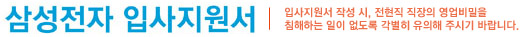 작성일 : 2014. 00. 00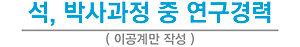 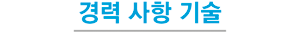 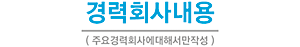 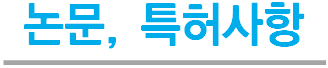 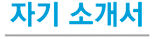 인적사항성명(한자)홍길동 (洪吉童)영문성명Gil-Dong Hong인적사항주민번호000000 – 0000***희망 사업부인적사항핸드폰희망지원분야1지망 :2지망 :3지망 :인적사항e-mail희망지원분야1지망 :2지망 :3지망 :인적사항주 소학력사항구    분입학년월졸업년월학교명전공졸업구분소재지학력사항고등학교YYYY.MMYYYY.MM학력사항대학교YYYY.MMYYYY.MM학력사항대학교(석사)YYYY.MMYYYY.MM학력사항대학교(석사)졸업논문학력사항대학교(석사)LAB.학력사항대학원(박사)YYYY.MMYYYY.MM학력사항대학원(박사)졸업논문학력사항대학원(박사)LAB.경력사항근무기간근무처직위직무경력사항YYYY.MM ~ YYYY.MM경력사항경력사항경력사항경력사항자격사항특수자격및면허등급어학사항영어점(응시명)특기사항병역구분필/미필/면제자격사항어학사항일어특기사항면제사유자격사항어학사항중국어특기사항군별자격사항어학사항기타특기사항보훈여부( Y / N )지원기관명연구 기간연구 제목지원기관명연구 기간연구 제목지원기관명연구 기간연구 제목지원기관명연구 기간연구 제목회사명근무 기간주요 업무~(보유 기술분야 및 수행내역 상세 기술)  (보유 기술분야 및 수행내역 상세 기술)  (보유 기술분야 및 수행내역 상세 기술)  회사명근무 기간주요 업무~회사명근무 기간주요 업무~회사명근무 기간주요 업무~개요및연혁1. 설립일 : 2. 대표자 : 3. 주소 : 4. 주요사업 : 5. 종업원수 : 6. 홈페이지 : www.7. 업종구분 : 회사소개조직구성및사업소개등담당업무및주요성과(본인)전직사유논문실적 기술특허실적 기술대인관계장점과 단점학생시절/사회생활입사 후 포부